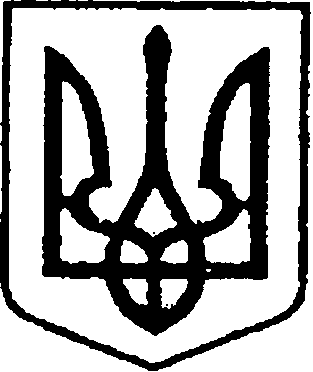 УКРАЇНАЧЕРНІГІВСЬКА ОБЛАСТЬМІСТО НІЖИНМ І С Ь К И Й  Г О Л О В А  Р О З П О Р Я Д Ж Е Н Н Явід 18 жовтня 2019 р.		          м. Ніжин		                                №271Про оголошення подяк міського голови 	Відповідно до статей 42, 59 Закону України «Про місцеве самоврядування в Україні», статті 38 Регламенту виконавчого комітету Ніжинської міської ради Чернігівської області VІІ скликання, затвердженого рішенням виконавчого комітету Ніжинської міської ради Чернігівської області VІІ скликання від 11.08.2016 р. №220, розпорядження міського голови від 15.04.2015 р. №47 «Про встановлення заохочувальних відзнак міського голови та затвердження Положення про них»: 1.Оголосити Подяку міського голови особовому складу Ніжинського відділу поліції Головного управління Національної поліції в Чернігівській області за сумлінне виконання службових обов’язків, вагомий внесок                        у справу забезпечення охорони громадського порядку під час проведення  Покровського ярмарку-2019. 2.Оголосити Подяку міського голови за сумлінне виконання посадових обов’язків, активну участь в організації благоустрою під час проведення  Покровського ярмарку-2019:2.1.Бойко Наталії Григорівні – начальнику відділу з благоустрою, роботи з органами самоорганізації населення та взаємодії з правоохоронними органами виконавчого комітету Ніжинської міської ради;2.2.Кошелю Юрію Віталійовичу – головному спеціалісту відділу                      з благоустрою, роботи з органами самоорганізації населення та взаємодії                з правоохоронними органами виконавчого комітету Ніжинської міської ради; 2.3.Дорошенку Олександру Сергійовичу – головному спеціалісту відділу з благоустрою, роботи з органами самоорганізації населення                        та взаємодії з правоохоронними органами виконавчого комітету Ніжинської міської ради.Підстава: клопотання директора комунального підприємства «Комунальний ринок» Ніжинської міської ради Чернігівської області Павлюченка В. Д. №947 від 15.10.2019 р.3.Відділу юридично-кадрового забезпечення апарату виконавчого комітету Ніжинської міської ради (Лега В. О.) забезпечити оприлюднення цього розпорядження на сайті Ніжинської міської ради.          4.Відділу бухгалтерського обліку апарату виконавчого комітету Ніжинської міської ради (Єфіменко Н. Є.) забезпечити виконання цього розпорядження  у частині видачі бланків Подяк та рамок.            5.Контроль за виконанням цього розпорядження покласти                                на керуючого справами виконавчого комітету Ніжинської міської ради Колесника С. О.Міський голова 						                              А. В. Лінник